第１１回スモールドラゴンボート日本選手権大会　開催要項　　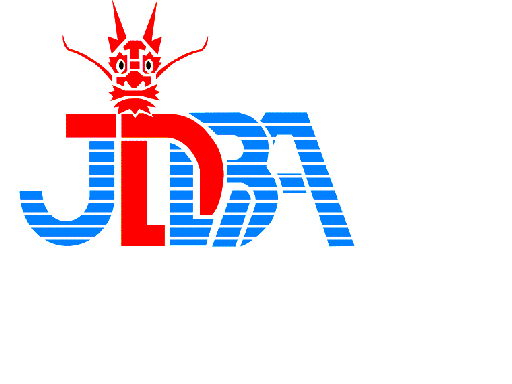 　　　　　　　　～　第１６回アジドラゴンボート選手権大会スモール選考会　～主　催  一般社団法人滋賀県ドラゴンボート協会共　催　一般社団法人日本ドラゴンボート協会主　管  一般社団法人日本ドラゴンボート協会、一般社団法人滋賀県ドラゴンボート協会後　援  滋賀県、滋賀県教育委員会、大津市、公益財団法人滋賀県スポーツ協会、一般社団法人大津市スポーツ協会、公益財団法人滋賀県国際協会、公益財団法人大津国際親善協会、一般社団法人大津青年会議所、大津商工会議所青年部、日本ﾎﾞｰｲｽｶｳﾄ滋賀連盟、近江渡来人倶楽部、多文化共生支援ｾﾝﾀｰサンケイスポーツ、朝日新聞大津総局、毎日新聞大津支局、読売新聞大津支局、産経新聞社、中日新聞社、京都新聞滋賀本社、ＮＨＫ大津放送局、BBCびわ湖放送、ｴﾌｴﾑ滋賀、　協　力　びわこボートレース場　一般財団法人日本モーターボート競走会大阪府ドラゴンボート協会、滋賀県カヌー協会、滋賀県ボート協会、レイクス・スポーツファンド　琵琶湖ドラゴンボートクラブ　池の里ＬＡＫＥＲＳ！　ＧＰＯ小寺製作所　すいすい丸　瀬田橋本体育振興会　龍人　豪腕龍　超越龍舟　　大会の経緯と目的　　琵琶湖のドラゴンボート大会は、３３年前に滋賀県の姉妹友好提携の関係で、ペーロンの発祥地　である中国湖南省から二艇のペーロン船の寄贈を受けてのペーロン大会の実施が発端です。　　爾来、県内各地にてドラゴンボート大会が展開されるようになり、本会場である「びわこボートレース場」での大会も２００４年のプレ大会以来「２０回目」を迎えました。これまでの大会開催の実績から、ワールドマスターズゲームズ関西のドラゴンボート競技の会場としてびわこボートレース場が選定されましたが、再々延期され、２０２７年開催が決定しました。２０２７年を目指し、『スモールドラゴンボート日本選手権大会』を開催します。大会の概要◇ 大 会 名 「第１１回スモールドラゴンボート日本選手権大会」　　　　　　　◇ 開催予定日 ２０２３年　８月２７日（日）雨天開催（荒天の場合は中止）　　　　　　　午前　８時００分 選手受付午前　８時３０分 開会式   午後　４時３０分 表彰式※前日に練習会を行います(別紙概要の通り)◇ 会　 場 「びわこボートレース場（競艇場）」特設コース（滋賀県大津市茶が崎1-1）◇ 漕 　路  内水路　直線 ２５０㍍◇ 種   目  ■選手権の部：オープンの部（２５０㍍）混合の部（２５０㍍）女子の部（２５０㍍）　　シニアの部（２５０㍍）　　　　　　　　＊「第１回ドラゴンボート　関西マスターズゲームズ2023」を同時開催します。　　　　　　　　　選手権の部に申し込まれたチームは、「第１回ドラゴンボート　関西マスターズゲーム　　　　　　　　　ズ2023」にも参加することになります。「第１回ドラゴンボート　関西マスターズゲームズ2023」は、「第１１回スモールドラゴンボート選手権大会」で各チームが記録したベストタイムで競います。出場カテゴリーによるタイム差は、昨年開催のベストタイムを参考にハンディキャップタイムを設定し、上位３チームを表彰します。（ベストタイム－ハンディキャップタイム）ハンディキャップタイム　オープン　無し　混合　３秒　女子　１０秒　シニア６．５秒　◇ 参加資格 2023年1月1日現在、満15歳以上の健康な男女　　　　　　＊カテゴリーにより参加条件が変わります　　　　　　■選手権の部：海外の選手権出場を目指すチームは、一般社団法人日本ドラゴンボート協会　　　　　　　のＡ団体に登録、それ以外はＢ団体に事前に登録の事　①健康に不安のある方は、事前に医師の許可を受けて下さい。ペースメーカー装着者は参加できません。　　　　　　②レース時は全員フローティングベストを着用して下さい。◇ 編   成  監督１人、漕手１０人、太鼓手１人、舵取り１人、交替要員２人（任意）、合計１５人また、舵取りの派遣が必要なチームは依頼できます。Ａ団体登録チーム及び各決勝戦では舵取の派遣はできません。※風力、波浪の状況により、乗員数を制限する場合があります。　　　　　　※「選手権の部」にて使用するボートは、ＩＤＢＦ（国際ﾄﾞﾗｺﾞﾝﾎﾞｰﾄ連盟）認定のスモール艇　　　　　　（Champion社製）を使用します。◇ 募   集  ■選手権の部：オープンの部（250㍍）２５チーム（混合との重複乗艇不可）混合の部（250㍍）　　２５チーム（漕手が男女いずれも4人以上、ｵｰﾌﾟﾝとの重複乗艇不可）女子の部（250㍍）　　５チーム（育成種目につき太鼓手、舵取男性可。）   　シニアの部（250㍍）　５チーム（全員４０歳以上　舵取派遣可）　 　合計　６０チーム　　※各種目とも催行最少チーム数：２チームで先着順にて受付。定員になり次第締め切ります。　　　女子の部とシニアの部は、自己責任において他のカテゴリーとの重複乗艇を認めます。◇ 競   技  敗者復活戦のある勝ち残り（トーナメント）方式のレースとします。　　　　　　選手権の部の「女子の部」「シニアの部」は２レースのポイントレースとします。　◇ 表   彰  各種目　上位３チームを表彰します。※参加チーム数、レース方法、大会運営については新型コロナウイルスの感染拡大状況により変更する場合があります。ご了承ください。◇ 申込期間 ２０２３年　７月３１日（月）締切◇ 申込方法 ①指定の参加申込書に必要事項を記入の上、送付して下さい。　　　 ②申込受付日を含み１０日以内に参加費の振込を完了しない場合は、辞退とみなします。　　　　 ③申込を完了したチームが予定数になり次第締め切ります。　　　　　　④「選手権の部」に参加するチーム・選手は、一般社団法人日本ドラゴンボート協会の団体登録・個人登録を事前に済ませてください。◇ 参 加 費： 選手権の部:１チーム６０，０００円（含.参加記念品、保険料）　　　　　※Ａ団体登録（１チーム１万円）と個人登録（１人２０００円：他大会で登録済の選手は除外）、もしくはＢ団体登録が必要です。　　◇ 振 込 先：  参加料は必ず銀行振込で送金して下さい。《振込先》　滋賀銀行　仰木雄琴代理店（ｵｵｷﾞｵｺﾞﾄﾀﾞｲﾘﾃﾝ）普通預金 口座NO．２２０４４２　　　　　　「一般社団法人滋賀県ドラゴンボート協会」（ｲｯﾊﾟﾝｼｬﾀﾞﾝﾎｳｼﾞﾝｼｶﾞｹﾝﾄﾞﾗｺﾞﾝﾎﾞｰﾄｷｮｳｶｲ）※申込用紙に必ず振込名義人をご記入下さい。振込手数料は参加者のご負担とさせていただきます。◇ 申 込 先：  事 務 局 〒５２０－０１０１　滋賀県大津市雄琴５-２６５－１オーパルオプテックス株式会社内　「スモールドラゴンボート日本選手権大会」係電 話 ０８０－８１２７３８５４（山脇）　ＦＡＸ ０７７－５７９－８１３５   　　　　　　　　尚、選手権に参加希望のチームは、別途『事前登録』が必要です。次頁の「登録方法」をご参照ください。　◇ 登録方法：本大会に参加希望の全チームは、所定の申込用紙(http://www.jdba-dragonboat.com/より入手)に必要事項を記入し、登録料を添えてチーム所在地の下記協会に登録をしてください。　　　　　　　　○海外の選手権出場を目指すチーム：Ａ団体会員登録と個人登録　　　　　　　　○それ以外のチーム：Ｂ団体会員登録 　　　　　　　※会員登録手続き及び問い合わせは、各所属協会まで・一般社団法人東京都ﾄﾞﾗｺﾞﾝﾎﾞｰﾄ協会　tdba_dragonboat@yahoo.co.jp　浅岡まで・一般社団法人滋賀県ﾄﾞﾗｺﾞﾝﾎﾞｰﾄ協会　℡080-81273854　山脇秀錬まで・大阪府ﾄﾞﾗｺﾞﾝﾎﾞｰﾄ協会　odba_zim@yahoo.co.jp 木村一郎まで・兵庫県ﾄﾞﾗｺﾞﾝﾎﾞｰﾄ協会　hideyuki1128@yahoo.co.jp 河田英幸まで・和歌山県ﾄﾞﾗｺﾞﾝﾎﾞｰﾄ協会℡090－1890－9394　和歌山放送内　中村和哉まで・愛知県ﾄﾞﾗｺﾞﾝﾎﾞｰﾄ協会　有坂正和まで上記以外は一般社団法人日本ﾄﾞﾗｺﾞﾝﾎﾞｰﾄ協会℡06－6633－5005　谷まで監督会議　◇日　　時　　２０２３年　８月２６日（土）　午後３時～　　　◇場　　所　　オンラインにておこないます　　　　　　　　＊１回戦の組み合わせ抽選を事前に事務局で厳正におこない発表します。≪注意事項≫参加チームは２０２３年度日本ドラゴンボート協会競技ルールと規定に従うものとし、これに違反した場合や途中棄権した場合は、その後の出場を取り消します。また、この場合、一般社団法人日本ドラゴンボート協会の判断により来年以降の協会主管の選手権等への出場権を喪失する場合があります。舵取り不在のチームは、『舵取り派遣』を依頼できます。ただし、それにより結果的に不利を被っても、一切異議を申し立てることはできません。選手権の部の決勝では、「舵取り派遣」を依頼できません。　舵取りが初心者であるチームは『舵取り派遣』を依頼して下さい。また、舵取り経験者であっても乗艇からスタート位置に到着する間に舵取りに不安を認めた場合は，強制派遣をする場合もあります。主催者、大会本部、関係各団体及び個人は、参加者の負傷等に対し応急措置以外、一切の責任を負いませんので、予めご了解ください。車で来場される場合は、必ず指定駐車場に駐車して下さい。選手として出場される方は、大会開催中の飲酒を禁じます。乗艇時に少量でも飲酒を思わせる事を発見した場合はそのチームを失格とします。⑥　大会会場へは、盗難等による被害を最小限に抑えるため貴重品等の持参は、必要最小限にして個人もしくは、チーム内で充分に管理して下さい。⑦　マイパドルはＪＤＢＡマイパドル規定に適合するもので検定済みのもののみ使用を認めます。⑧　一度納められた参加費は返金致しません。但し、新型コロナウイルス感染拡大により大会中止の場合は、中止の決定時期により返金できる場合もあります。⑨　参加費に昼食代は含みません。     ⑩　荒天等で止むを得ず大会を中止した場合でも参加費は返金できませんが、参加賞はお渡し致します。⑪　本大会の記録写真や映像を広報等のために、本人の許可なく使用することがあります。あらかじめご了承ください。⑫　海外の選手権大会では、スタンダード種目に日本チームが出場しない場合はルール上そのカテゴリーのスモール種目は出場できない場合があります。今回の代表選考会で出場権を獲得されても、スタンダード艇での出場がない種目は出場できない場合がありますので、海外の選手権大会出場を目指されるチームはご了承ください。⑬　新型コロナウイルス感染拡大防止の為に、大会内容を変更する場合がありますのでご了承ください。⑭　従来普及の部を設けていましたが、普及の部で使用していたドラゴンボートを本大会に用意できなかっ　　たため、募集を中止しました。ご了承ください。第１１回 スモールドラゴンボート日本選手権大会事前練習会　誠に申し訳ございませんが、びわこボートレース場の開催レース日程の関係で大会会場設営が８月２６日土曜日終日になります。このため今回は、事前練習会をおこないません。お問合せ（事務局）◇ 事 務 局 〒５２０－０１０１　滋賀県大津市雄琴５－２６５－１オーパルオプテックス㈱内、「スモールドラゴンボート選手権大会」係電話 ０８０－８１２７３８５４・ＦＡＸ ０７７－５７９－８１３５E-mail ：h-yamawaki@o-pal.com一般社団法人滋賀県ドラゴンボート協会事務局長　　attn: 山脇秀錬第１１回スモールドラゴンボート日本選手権大会は、『令和５年度スポーツ振興基金助成金』の交付を受けて開催します。　　　　　　　　　　　　　